 Муниципальное автономное учреждение дополнительного образования «Детская школа искусств» муниципального района «Город Краснокаменск и Краснокаменский район» Забайкальского края.ДОПОЛНИТЕЛЬНАЯ ПРЕДПРОФЕССИОНАЛЬНАЯ ОБЩЕОБРАЗОВАТЕЛЬНАЯ ПРОГРАММА  В ОБЛАСТИ МУЗЫКАЛЬНОГО ИСКУССТВА «ХОРОВОЕ ПЕНИЕ»Предметная область ПО. 01. МУЗЫКАЛЬНОЕ ИСПОЛНИТЕЛЬСТВОРабочая программа по учебному предметуВ.03.УП.03 ВОКАЛКраснокаменск 2021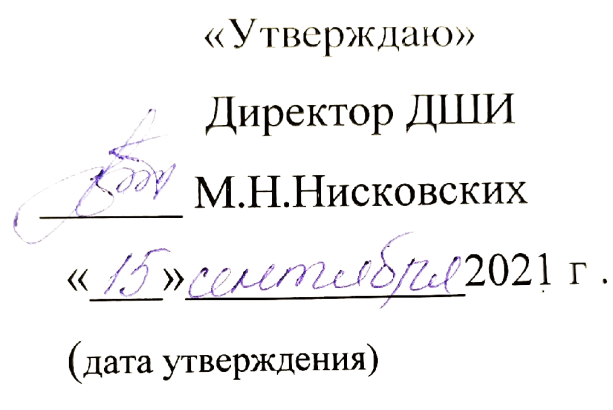 «Рассмотрено»                                                                       Методическим советом                                               Детской школы искусств                                        «08»сентября 2021г.                                               	    (дата рассмотрения)	                                                                                   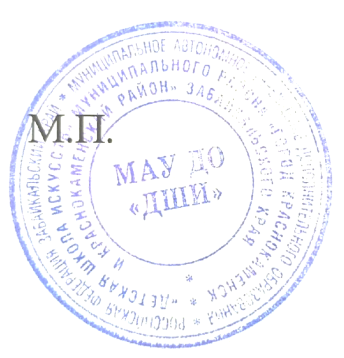 Разработчики  -     Опрокиднева Л.В., преподаватель хоровых дисциплин,				первой квалификационной категории.Рецензент - Т.В. Батоева, преподаватель первой квалификационной категории ГПОУ «Забайкальское краевое училище искусств»Содержание I. Пояснительная записка ……………………………………………………41.1. Характеристика учебного предмета1.2.Срок реализации учебного предмета1.3.Объём учебного времени, предусмотренный учебным планом ДШИ1.4. Форма проведения учебных аудиторных занятий1.5.Цели и задачи учебного предмета1.6.Обоснование структуры программы учебного предмета1.7.Методы обучения1.8.Описание материально-технических условий реализации учебного предметаII. Содержание учебного предмета ……….………………………………….7              2.1. Сведения о затратах учебного времени              2.2.Годовые требования по классамIII. Требования к уровню подготовки учащихся…………………………29IV. Формы и методы контроля, система оценок………………………….324.1Аттестация: цели, виды, форма, содержание 4.2 Критерии оценкиV. Методическое обеспечение учебного процесса…………………….….35VI. Списки рекомендуемой нотной и методической литературы………40          6.1. Список рекомендуемой методической литературы           6.2 Список рекомендуемой нотной литературыПояснительная записка1.1. Характеристика учебного предмета     	Программа учебного предмета «Вокал» разработана на основе  и с учетом федеральных государственных требований к дополнительной предпрофессиональной общеобразовательной программе в области музыкального искусства «Хоровое пение», а так же в соответствии учебным планам МАУ ДО «ДШИ» г. Краснокаменск.Вокал -  помогает комплексному певческому развитию учащихся, эффективно развивает его вокальные данные, даёт возможность проявить себя как солисту и при наличии хороших природных вокальных данных совершенствоваться в вокальном исполнительстве дальше  после окончания школы. Пение развивает художественный вкус детей, расширяет и обогащает их музыкальный кругозор, способствует повышению культурного уровня, служит одним из факторов развития слуха, музыкальности ребенка, помогает формированию интонационных навыков. Программа обучения вокалу - это часть системы музыкального и вокально-хорового воспитания учащихся хорового отделения. Учащийся хорового отделения должен обладать знаниями и эрудицией в области хорового искусства, а также музыкальной грамоты, сольфеджио, уметь петь сольно и в хоре используя вокальные навыки, полученные на различных занятиях музыкально-хорового цикла.    1.2.Срок реализации учебного предметаСрок реализации учебного предмета «Вокал» для детей, поступивших в образовательное учреждение в первый класс в возрасте с шести лет шесть месяцев до девяти лет, составляет 8 лет (с 1 по 8 классы). Срок освоения учебного предмета «Вокал» может быть увеличен на один год при 9-летнем  сроке реализации образовательной программы «Хоровое пение». 1.3.Объём учебного времени, предусмотренный учебным планом ДШИ на реализацию учебного предмета « Вокал»Таблица 1 1.4.Форма проведения учебных аудиторных занятийФорма проведения учебных аудиторных занятий – индивидуальная, один раз в неделю по 45 минут, с преподавателем и концертмейстером в течение всего периода обучения. В  работе над вокальными ансамблями возможны мелкогрупповые занятия (от 2-х человек) 1.5. Цели и задачи учебного предметаЦель  - сформировать необходимые    вокальные навыки, которые дадут возможность ученику проявить свои музыкальные  способности,  как в хоровом, так и в сольном исполнительстве.Задачи:Образовательные:- научить детей приёмам правильного певческого звукообразования;- сформировать и закрепить основные певческие навыки (певческое устойчивое дыхание, высокая вокальная позиция и точное интонирование, ровное звучание голоса на протяжении всего диапазона голоса, дикционные навыки и др.);- музыкально, выразительно исполнять вокализы и вокальные произведения с текстом;- совершенствовать навык исполнения произведений в ансамбле (дуэт, трио);- расширять диапазон голоса и совершенствовать качество звучания по всему диапазону.Развивающие:- развивать  природные вокальные данные учащихся в работе над сольным репертуаром;- преодолеть  индивидуальные  недостатки  в вокальной манере исполнения учащихся;- развивать общий культурный уровень и музыкально-художественный кругозор учащихся;- развивать звуковысотный слух, эстетический вкус;Воспитательные:- воспитывать интерес, уважение и любовь к традициям вокальной музыки;- воспитывать бережное отношение к своему голосу;- воспитывать творческое отношение к труду;- воспитывать уважение к ценностям отечественной и мировой культуры.1.6. Обоснование структуры программы учебного предмета       Обоснованием структуры программы являются федеральные государственные требования, отражающие все аспекты работы преподавателя с учеником.Программа содержит следующие разделы:сведения о затратах учебного времени, предусмотренного на освоение учебного предмета;распределение учебного материала по годам обучения;описание дидактических единиц учебного предмета;требования к уровню подготовки  учащихся;формы и методы контроля, система оценок;методическое обеспечение учебного процесса.      В соответствии с данными направлениями строится основной разделпрограммы "Содержание учебного предмета". 1.7. Методы обучения       Для достижения поставленной цели и реализации задач предмета используются следующие методы обучения:аналитический:  анализ музыкального и поэтического текста, музыкальной формы произведения; объяснение содержания, разъяснение замысла композитора;  практический: показ педагога, репетиционный процесс работы над произведением;  применение индивидуального подхода к каждому ученику с учетом возрастных особенностей, работоспособности и уровня подготовки;прослушивание и просмотр аудио и видеозаписей.1.8.Описание материально-технических условий реализации учебного предмета     Материально-техническая база МАОУ ДОД ДШИ г. Краснокаменска Забайкальского края соответствует  санитарным и противопожарным нормам, нормам охраны труда.     Учебные аудитории для занятий по учебному предмету  "Сольное пение. Вокал" имеют  площадь не менее 9 кв.м. и звукоизоляцию. В образовательном учреждении созданы  условия для содержания, своевременного обслуживания и ремонта музыкальных инструментов.     Кроме этого ДШИ располагает актовым залом, видео -  и аудиоаппаратурой, имеет  библиотеку с нотной, справочной, методической литературой, а так же имеет возможность пользования Интернет-ресурсами.II. Содержание учебного предмета2.1.Сведения о затратах учебного времени, предусмотренного наосвоение учебного предмета «Сольное пение», на максимальную, самостоятельную нагрузку обучающихся и аудиторные занятия:Таблица 2С целью подготовки учащихся к контрольным урокам, зачетам, экзаменам, творческим конкурсам и другим мероприятиям по усмотрению учебного заведения проводятся консультации.Консультации могут проводиться рассредоточено или в счет резерва учебного времени.Аудиторная нагрузка по учебному предмету обязательной части образовательной программы в области искусств распределяется по годам обучения с учетом общего объема аудиторного времени, предусмотренного на учебный предмет федеральными государственными требованиями.Объем времени на самостоятельную работу  учащихся по учебному предмету определяется с учетом сложившихся педагогических традиций, методической целесообразности и индивидуальных способностей ученика.Виды внеаудиторной работы:выполнение домашнего задания; подготовка к концертным выступлениям; посещение учреждений культуры (филармоний, театров, концертных залов и др.); участие обучающихся в концертах, творческих мероприятиях;культурно-просветительской деятельности образовательного учреждения и др.2.2.Требования по годам обучения1 классГодовые требования:в  течение учебного года учащийся должен проработать:восемь - десять детских попевок и скороговорок; несложные вокальные упражнения,  помогающие укреплению детских голосов и улучшению звукообразования (трёх - пятиступенные построения в нисходящем и восходящем движении, смена гласных на повторяющемся звуке);две народные песни или её обработки;две   детские   песни   русских,   зарубежных   или   современных композиторов.Основные задачиВладение правильной постановкой корпуса, головы, плеч и ног при пении сидя и стоя.Организация голосового аппарата и формирование естественного свободного звука в речевой зоне звучанияОсновы вокального дыхания.Мягкая атака звука.Воспитание артикуляционного аппарата.Метроритмическая организация.Активизация работы лицевых мышц.Переводные требованияК окончанию первого года обучения учащийся должен уметь:правильно пользоваться основными навыками певческого дыхания (спокойный, бесшумный вдох, расходование дыхания на музыкальную фразу, смена  дыхания между фразами,  различный его характер в зависимости от характера исполняемого произведения);петь естественным, свободным звуком без крика и напряжения, используя преимущественно мягкую атаку звука;формировать и округлять гласные (ровное звуковедение, протяжённость отдельных звуков);правильно держать корпус, голову, плечи и ноги при пении сидя и стоя;знать процесс голосообразования в простейшем виде.В конце первого полугодия проводится контрольный урок, на котором ученик должен исполнить одну попевку или скороговорку с простым, чётко организованным ритмом, народную   песню   (её   обработку)   или   детскую   песню   русских, зарубежных композиторов с простым сопровождением. В конце второго полугодия проводится концерт - зачёт, на котором ученик должен исполнить два произведения: народную песню (её обработку) и детскую песню.Примерные варианты  зачёта для 1 класса:вариант:  Венг. н. п. в обр. Попатенко Т. «У меня пропал гусак»                      Корнаков Ю. «Скворушка»вариант    Нем. н. п. в обр. Брамса Й. «Домовой»                      Крупа-Шушарина С. «Мистер Джек»Примерный репертуарный список для 1 класса:1. Абелян Л.«Модница»2. Адлер Е. «Самовар»3. Америк, н. п. в обр. Весселса Т. «Дед Макдональд»4. Англ. н. п. в обр. Долуханяна А. «Пусть делают все, так как я»5. Арсеев И. «Белый снег»6. Бах И.С. «За рекою старый дом»7. Брамс Й. «Спящая красавица»8. Дубравин Я. «Баю-бай», «Дядя Стёпа» 9. Иорданский М. «Кошка за мышкой»10. Кравченко Б. «Солнышко» 11. Ю.Красев М. «Веселая дудочка» 12. Кюи Ц. «Мыльные пузырики» 13. Лепин Л. «Утро в деревне»14. Нем. н.п. в обр. Александрова «Путаница»15. Пилипенко Л. «Колыбельная Топтыжки»16. Пилипенко Л. «Колыбельная»17. Пилипенко Л. «Мурр-мяу»18. Пилипенко Л. «Слоненок»19. Подгайц Е. «Колыбельная пчелы»20. Р. н. п. в обр. Егорова А. «Не летай соловей»21. Р. н. п. в обр.. Кирюшина В. «Дождик»22. Р. н. п. в обр. Попатенко Т. «Котя котенька- коток»23. Р. н. п. в обр. Тихоновой Ю. «Как у наших у ворот»24.Фр. н. п. в обр. Колэ А. «Пастушья песня»25.Эст. н. п. в обр. Моделя В. «Кукушка»26.Эст. н. п. «Петушок»2 классГодовые требования:в течение учебного года учащийся должен проработать и исполнить:•    пять - шесть скороговорок и детских песенок с простой мелодией и ритмически чётко организованных;•    вокальные упражнения на  гаммообразное движение в диатоническом ладу,  разными приёмами и на разные слоги, а также «сольфеджио»;•     две народные песни или её обработки (a,capella);•     две детские песни русских, зарубежных или современных композиторов.Основные задачи1. Продолжение работы над организацией голосового аппарата.2. Владение правильной постановкой корпуса при пении.3. Свободное положение гортани при пении.4. Певческое формирование гласных в сочетании с согласными.5. Выработка устойчивой интонации.6.Постепенное расширение общего диапазона в пределах: до I октавы – ре, ми II октавы7. Организация артикуляционного аппарата.Переводные требованияПо окончании второго класса ученик должен:•  иметь навыки правильного дыхания;•   петь преимущественно с мягкой атакой звука, округляя гласные;• владеть основными приёмами звуковедения (поп legato и legato) и динамики (f, р, mf, mp);• чисто и выразительно интонировать мелодии, основанные на диатонических ступенях лада при простом аккомпанементе;•   быть ритмически устойчивым в умеренных темпах при соотношении простых длительностей; •    знать процесс голосообразования в простейшем виде;•    иметь элементарное представление о голосовом аппарате;•    пользоваться простейшей терминологией.В конце каждого полугодия проводится зачёт в форме концерта, на котором учащийся должен исполнить два произведения: классическое (обработку народной песни) и детскую песню современных авторов.Примерные варианты  программы зачёта 2 класса:вариант   Словян. н. п. в обр. Подгайца Е. «Вечерняя песня»                       Лёвкина М. «Скрипачи»вариант   Аренский А. «Расскажи, мотылёк»                       Кудряшов А. «Добрый ежонок»           Примерные репертуарные списки для 2 класса:1. Аренский А. «Там, вдали за рекой»2. Брамс И. «Домовой»3. Веврик Е. «Два кота» (из цикла «Забавки»)4. Веврик Е. «Ёж» (из цикла «Забавки»)5. Греч. н. п. в обр. Рейниша М. «Где ты, колечко»6. Дубравин Я. «Песенка о школе»7. Иванников В. «Осень»8. Калинников В. «Киска»10. Кудряшов А.«Игрушки», «Загадки»11. Лядов А. «Зайчик» (из цикла «Детские песни») 12.Орлов В. «Мышиная песенка» 13.Парцхаладзе М. «Святой родник» 14. Парцхаладзе М. «Христос воскрес» 15 .Паулс Р. «Неразумное желание» 16. Потоловский Н. «Заинька»17. Р. н. п. в обработке Римского-Корсакова Н. «Ходила младешенька» 18. Русу - Козулина Н. «Добрая песенка» 19. Соснин С. «Солнечная капель» 21. Сушевой Н. «Эх ты камень, камень» 22.Тома А. «Вечерняя песнь» 23. Флисс Б. «Колыбельная песня»24. Франц. н. песня в обр. Колэ А. «Пастушья песня»25. Фрид Г. «Венок»26.Фримерт Э. «А у меня есть флейта» 27.Чайковский П. «Старинная французская песенка» 28. Эст. н. п. в обр. Моделя В. «Кукушка»3 классГодовые требования:В течение учебного года учащийся должен проработать и исполнить:•    упражнения для развития дыхания, активного звукообразования, мягкой  и твёрдой атаки звука;•    упражнения, формирующие ладовые представления;•    два - четыре простых вокализа (простые интервалы на разных ступенях гаммы в простых метроритмических структурах, разными приёмами и на разные слоги, а также «сольфеджио»);•    две народные песни или её обработки (a,capella);•    две детские песни русских, зарубежных или современных композиторов.Основные задачи1. Воспитание свободного и естественного звукообразования.2. Закрепление навыков устойчивого певческого дыхания.3. Выработка устойчивой интонации.4. Развитие артикуляционного аппарата за счет активизации работы губ и языка (дикционные упражнения).5. Осознанная работа над поэтическим текстом (совершенное произношение текста, выделение логических ударений).6. Расширение диапазона звучания: си бемоль малой октавы – ми бемоль – ми II октавы.Переводные требованияВ течение года должна вестись работа по закреплению вокальных навыков, приобретённых в предыдущих классах. К окончанию третьего  класса учащийся должен:•    иметь устойчивые навыки певческого дыхания;•    владеть основными навыками звукообразования и голосоведения;•    петь с использованием мягкой и твёрдой атаки звука, округляя гласные;•    чисто и выразительно интонировать упражнения и произведения в разных ладах (мажор и минор);•    быть ритмически устойчивым в более быстрых и медленных темпах с более сложным ритмическим рисунком (шестнадцатые, пунктирный ритм);•    уметь сравнивать собственные слуховые ощущения с воспроизводимым звуком; •  иметь элементарные представления о резонаторах.  На зачёте  I полугодия ученик должен  исполнить два произведения: классическое (обработку народной песни)  и детскую песню современного автора. На зачёте в конце года  - три  произведения: народную песню  a,cap, произведение классического репертуара и песню современного автора.Примерные варианты зачёта для 3 класса:вариант:   Р.н.п. в обр. Благообразова «Ай, на горе дуб, дуб»                       Григ Э. «Лесная песнь»                       Кудряшов А. «Дроздята»вариант:   Р.н.п. в обр. Лядова А. «В сыром бору тропина»                       Брамс Й. «Песочный человечек»                       Синенко В. «Сказка детства моего»Примерный репертуарный список для 3 класса:1. Абрамов А. «Серебристые звоночки»2. Американская ковбойская песня в обр. Весселса Т. «Родные просторы»3. Англ. нар. п. в обр. Ллойда Н. «Шесть подарков»4. Англ.н. п. в обр. Долуханяна А. «Четыре ветра»5. Баневич С. «Песенка о музыке»6. Брамс Й. «Наседка»7. Брамс Й.«Песочный человечек»8. Веврик Е. «Шёл медведь» (из цикла «Забавки»)9. Веврик Е. «Грустная колыбельная» (из цикла «Забавки»)10. Глинка И. «Ты, соловушка, умолкни»11. Григ Э. «Лесная песнь»12. Кикта В. «Птицы вернулись»13. Кокорин А. «Послание коту»14. Кудряшов А. «Дроздята»15. Кудряшов А. «Дружба»16. Крупа – Шушарина С. «Метелица»17. Кюи Ц. «Цирк кота Морданки»18. Лисицин Ю. «Вкусные ботинки»19. Моцарт В. А.«Тоска по весне»20. Нем. н.п. в обр. Попатенко Т. «Гусята»21. Подгайц Е. «Дождик»22. Р. н. п. в обр. Шульгина  Л. «Яблоня»23. Р. н. п. - пестушка «Лады – лады»24. Р. н. п. в обр. Лядова А. «Я пойду ли, молоденька»25. Смирнов С. «Колыбельная»26. Тихонова Ю. «Божьи коровки»27. Фрид Г. «Венок»28. Шуман Р. «Небывалая страна»4 классГодовые требования:В течение учебного года учащийся 4 класса должен проработать и исполнить:три-четыре вокализа (разных авторов) в умеренных темпах (на освоение различных синтаксических структур и более разнообразного мелодического рисунка);две народные песни или её обработки  (a,capella);два классических произведения (кантиленного и подвижного характера);три-четыре произведения для детей современных авторов (преимущественно в среднем диапазоне);упражнения, включающие в себя узкие и средние интервалы (большие и малые секунды, терции, кварты), мажорные и минорные трезвучия (по прямой и ломаной линии вверх и вниз);упражнения, формирующие и закрепляющие ладовые представления.     В четвёртом  классе должна вестись работа над закреплением основных вокально-технических и музыкально-художественных навыков, приобретенных ранее.Основные задачи1. Закрепление навыков устойчивого певческого дыхания. Связь дыхания с характером звука.2. Ровное звучание голоса по всему диапазону.3. Способы формирования гласных в разных регистрах.4. Точная, осмысленная фразировка.5. Развитие дикционных и артикуляционных навыков, взаимодействие гласных и согласных в пении.6. Проблемы начала и окончания звука.7. Расширение диапазона звучания: си бемоль малой октавы – ми II октавы.Переводные требованияПо окончании четвёртого  класса ученик должен:•    осознанно пользоваться основными навыками певческого дыхания, соотносить качество вдоха с характером;•    знать виды и свойства резонаторов (головной и грудной);•    знать строение мелодии (предложение, фраза, мотив);•    использовать фразировку, вытекающую из музыкального и смыслового содержания;•    добиваться смыслового единства текста и музыки;•   чисто, выразительно и эмоционально исполнять произведение со сложным аккомпанементом.На зачёте учащийся должен исполнить три произведения: классическое (русских или зарубежных композиторов), народную песню a,caр и детскую песню современных авторов.Примерные варианты программы зачёта 4 класса:вариант:  Р. н. п. в обр. Римского – Корсакова Н. «Я на камушке сижу»                     Калинников В. «Царь Картаус»                     Марченко Л. «Бабка Ёжка»вариант:  Р. н. п. в обр. Тихоновой Ю. «Где был, Иванушка?»                      Кюи Ц. «Цирк кота Морданки»                      Ячменёв А. «Восьмая нота Му»Примерный репертуарный список для 4 класса1. Аренский А. «Один комар, задумавшись»2. Греч. нар. песня в обр. Рейниша М. «Где ты, колечко»3. Калиников В. «Царь Картаус»4. Калинников В. «Мишка»5. Кокорин А. «Кошачий спор»6. Красев М. «Летний вальс»7. Кудряшов А. «Жираф»8. Кудряшов А. «Нитка и игла» 9. Кудряшов А. «Гав-гав» 10. Кудряшов А. «Мур-мур-мур» 11.Кюи Ц. «Белка»12.Кюи Ц. «Майский день»13. Марченко Л. «Буги – вуги для медведя»14. Металлиди Ж. «Лунная дорожка»15.Никитин С. «Пони»16.Ножкин М. «Последний бой»17.Парцхаладзе М. «Закатилось солнышко»18.Парцхаладзе М. «Христос воскрес»19.Потоловский Н. «Берёзы»20.Потоловский Н. «Восход солнца»21.Р. н. п. в обр. Гречанинова А. «Вставала ранёшенько»22. Р. н. п. в обр. неизв. автора  «Земляниченька спела, зрела»23. Р. н. п. в обр. Тихоновой Ю. «Как у наших у ворот»24.Флярковский А. «Лебеди»25.Чайковский П. «Осень»26. Чайковский П. «Детская песенка»27.Чесноков П. Колыбельная песня братца «Спи, сестрица»28.Шуман Р. «Небывалая страна»5 классГодовые требования:В течение учебного года учащийся должен проработать и исполнить:три-четыре вокализа (разных авторов) в умеренных и умеренно - быстрых темпах (на освоение различных синтаксических структур и более разнообразного мелодического и ритмического рисунка); две народные песни (a,capella);два классических произведения (кантиленного и подвижного характера) с различными навыками дыхания в длинных фразах;три-четыре произведения для детей современных авторов (с различными видами дыхания, подачей звука и звукообразования);упражнения, включающие в себя средние и широкие интервалы (кварты, квинты, большие и малые сексты, октавы), мажорные и минорные трезвучия, малые арпеджио;  упражнения, формирующие и закрепляющие	 ладовые представления;  упражнения, укрепляющие навыки звукообразования и приёмы артикуляции, помогающие работе над расширением и укреплением диапазона голоса.      В зависимости от способностей учащегося необходимо начинать работу над подвижностью голоса, выявлением тембра, выработкой всевозможных динамических оттенков (как в упражнениях, так и в произведениях).Основные задачи1. Автоматизация мышечной работы певческого аппарата.2. Отработка режима певческого дыхания и мышечного сброса, задержка дыхания перед пением, паузы между звуками без смены дыхания, владение дыханием на выдержанном звуке.3. Закрепление навыков по формированию гласных, работа над кантиленой, владением  legato.4. Позиционная работа со звуком и свободное владение голосом по всему рабочему диапазону.5. Сглаживание регистрового порога.6. Расширение диапазона звучания, укрепление звучания крайних регистров.7. Воспитание артикуляционного аппарата.8. Смысловое единство музыки и текста.Переводные требованияК окончанию пятого  класса ученик должен:•  пользоваться высокой позицией звука и осознанно владеть головным резонатором:•  иметь навыки активного и чёткого произношения согласных;•  пользоваться   дыханием   как   важным   фактором   выразительного исполнения;•  определять характер движения, жанр и образный строй мелодии;•  при работе над вокализами певуче и пластично вести звук;•  чувствовать движение мелодии и кульминацию;•  стремиться   к   созданию   художественного   образа,   используя   свои эмоциональные возможности и творческую мысль.•  уметь контролировать и анализировать собственное исполнение.На зачёте  по вокалу исполняется три произведения:вокализ;классического характера (русского или зарубежного композитора);песня современных авторов.Примерные варианты программы зачёта 5 класса:вариант:  Ладухин Н. Вокализ                       Моцарт В. «Жил-был на свете мальчик»                      Марченко Л. «Я учу английский»вариант:  Ладухин Н. Вокализ                       Балакирев М. «Колыбельная песня»                      Подгайц Е. «Корова и музыкант»Примерный репертуарный список для 5 класса1. Адлер Е. «Тишина»2. Арсеев И. «Про сову»4. Валлийская н. песня-баллада «Замок Львин Онн»5. Веврик Е.«Грустная колыбельная» (из цикла «Забавки»)6. Гайдн Й. «Тихо дверцу в сад открой» (серенада)7. Гайдн Й. «К дружбе»9. Гречанинов А. «Про телёночка»10. Григ Э. «Весна»11. Дубравин Я. «Весёлый колобок»12. Кокорин А.«Переменка»13. Крупа – Шушарина С. «Белая берёза»14. Крупа – Шушарина С. «Час магии»16.Кудряшов А. «Василёк»17.Кюи Ц. «Майский день» 18. Лядова Л. «Капитан»19. Моцарт В. «Жил был на свете мальчик»20. Неаполит. н. песня в обр. Мельо А. «Колыбельная»21. Нем. револ. п. в обр. Давиденко А. «Маленький барабанщик»22. Никитин С. «Это очень интересно»23. Парцхаладзе М. «Колыбельная» 24. Парцхаладзе М. «Отчизна моя» 25. Перголези Д. «Ах, зачем я не лужайка» 26. Родригес Р. «Песенка о прекрасных вещах»27. Словац. н. п. «Ночь сизокрылая» 28. Швед. н. п в обр. Хегга Г. «Весенний ветер» 29. Швед. н. п в обр. Хегга Г. «Речной царь»6 классГодовые требования: В течение учебного года учащийся должен проработать и исполнить:• пять-шесть вокализов (на разные виды вокальной техники с развитой мелодической линией и сложным ритмическим рисунком);• упражнения, включающие в себя мажорные и минорные трезвучия, их обращения, арпеджио в медленном и среднем темпах;• пять-шесть разнохарактерных произведений на различные виды вокальной техники и темпов;• два ансамбля (по одному в каждом полугодии).Основные задачи1. Развитие и укрепление певческого дыхания и чистой интонации;2. Работа над подвижностью голоса, его тембральной окраской;3. Развитие дикционных навыков в медленных и быстрых темпах;4. Отработка ритмической устойчивости в разных темпах с более сложным ритмическим рисунком (пунктир, синкопа, шестнадцатые);5. Сохранение дикционной активности при р и рр6. Выявление смысловой структуры музыкального текста. 7. Работа над выносливостью голосового аппарата.       На шестом  году обучения необходимо выявить вокально-технические и исполнительские данные учащегося, развивать у него интерес к лучшим художественным образцам народных, классических и современных музыкальных произведений.      В 6 – 9 классах наиболее продвинутые учащиеся могут пройти класс вокального ансамбля, который ставит своей задачей:знакомство с различными произведениями вокальной ансамблевой литературы, способствующее значительному расширению кругозора учащихся и повышению их общего музыкального уровня;воспитание у учащихся чувства ансамбля — умения слышать себя и партнеров;стремление к художественному единству при исполнении.       При работе в классе вокального ансамбля необходимо учитывать индивидуальные способности каждого учащегося. Работа над вокальным ансамблем должна быть отражена в индивидуальном плане по сольному пению.      Начинать  работу  рекомендуется  с  небольших,  несложных  дуэтов, постепенно переходя к работе над более сложными ансамблями. Переводные требования: К окончанию шестого класса учащийся должен:•    иметь  устойчивые вокально - технические умения и навыки;•  мягкую и твёрдую    атаку звука;•  уметь пользоваться разными видами  дыхания в соответствии со смысловой структурой текста;•    иметь навыки «посыла» звука в концертный зал;•    иметь вокальную выдержку;•   иметь знания  о  структуре   произведения   (форма,   ладотональный   план, строение мелодии, ритмические особенности);•   знать терминологию и использовать её при исполнении произведения.На зачёте учащийся должен исполнить три произведения: вокализ, классического направления (русских или зарубежных композиторов) и песню современных авторов. Для продвинутых учащихся вместо вокализа  возможно исполнение дуэта.Примерные варианты программы зачёта 6 класса:вариант:   Зедлер Г.  Вокализ                       Гендель Г. Ария из оперы «Ринальдо»                       Марченко Л. «Колыбельная маме»вариант:   Мусоргский М. «Песня комара» из оперы «Борис Годунов»                       Майхев  Б. «Лгать грешно»                       Белорусская нар. песня в обр. Полонского С. «Дудочка-                       дуда» (дуэт).Примерные репертуарные списки для 6 классаБетховен Л. «Гремят барабаны» (из музыки к трагедии «Эгмонт»)Бетховен Л. «Майская песнь»Варламов А. «Звёздочка ясная»Гайдн Й. «За рекой играет флейта»5. Гендель Г. «Dignare»6. Гречанинов А. «Узник»7. Гурилёв А. «И скучно, и грустно»8. Гурилёв А. «Песня ямщика»9. Зарицкая Е. «Рождественская песня»10. Итал. н. п. в обр. Мельо А. «Солнце мое»11. Калинников В. «Осень» (из цикла «10 детских песен»)12. Кюи Ц. «Майский день» 13. Майхев Б. «Лгать грешно» 14. Марченко Л. «Каникулы»15. Марченко Л «Италия»16. Марченко Л. «Европа плюс Азия»17. Моцарт В. «Фиалка»18. Рамо Ф. «Сверчок»19. Р. н. п. в обр. неизв. автора «Когда я на почте служил ямщиком» 20. Р. н. п. в обр. неизв. автора «Вот мчится тройка удалая» 21. Р.н. п. в обр. Волкова В. «Что ты жадно глядишь на дорогу» 22. Р. н. п. в обр. Зорина И. «Над полями да над чистыми» 23. Р. н. п. в обр. Слонова Ю. «По диким степям Забайкалья» 24. Стар. англ. мелодия XVIII в. «Дашь мне испить очей твоих» 25. Франц. н. песня «Птички» 26. Шварц И. «Ваше благородие - госпожа разлука» 27. Шварц И. «Песенка кавалергарда»Ансамблидля 6 класса1. Алябьев А. «Счастлив тот, кому забавы»2. Герчик В. «Осень пришла»3. Глинка М. «Ты, соловушка умолкни»4. Глиэр Р. «Ветер»5. Гречанинов А. «Вербочки», «Колыбельная», «Снежинки»6. Кашперов В.- Балакирев М. «Что ты клонишь над водами»7. Нечаев В. «Гонимы вешними лучами»8. Ребиков В. «Румяной зарею покрылся восток»9. Р. н. п. в обр. Благообразова С. «Со вьюном я хожу» 10.Р.н. п. в обр. Юрлова А. «Дрема»11.Смирнов С. «Колыбельная» 12.Яковлев М. «Зимний вечер»7 классГодовые требования:•   пять-шесть вокализов (на   более сложные приёмы звукообразования и голосоведения, темпа и динамических оттенков);•  упражнения,   включающие  в  себя  мажорные  и  минорные  гаммы, трезвучия, их обращения, арпеджио в среднем и быстром темпах;• упражнения, включающие в себя средние, широкие и характерные интервалы;•  два  произведения  классического  характера  (по  одному в  каждом полугодии);•   три-четыре произведения современных авторов;•   два  дуэта (по одному в каждом полугодии).Основные задачи1. Расширение диапазона голоса до полутора октав; укрепление звучания крайних регистров (сопрано: до I октавы -  фа, соль II октавы; альты: ля, соль малой октавы – до, ре II октавы).2. Выравнивание звучности голоса по всему диапазону и сглаживание регистров.3. Отработка режима певческого дыхания и мышечного сброса, укрепление певческого дыхания на опоре.4. Автоматизация мышечной работы голосового аппарата.5. Укрепление крайних нот регистра.5. Работа над подвижностью голоса, знакомство с мелизмами.6. Воспитание вокального слуха.7. Работа над тембровой окраской голоса.8. Отработка различных динамических оттенков от рр до f.9. Создание художественного образа при смысловом единстве музыки и текстаПереводные требованияПо окончании седьмого  класса учащийся должен:•     владеть более сложными навыками звукообразования и голосоведения (staccato, исполнение пауз между звуками без смены дыхания и др.) в условиях разнообразной фактуры;•  осознанно координировать работу всех органов, участвующих в образовании певческого звука;•  уметь анализировать качество звука (ясно представлять и ощущать работу голосового аппарата, слушать и слышать себя);•    пользоваться различными видами динамики и динамических оттенков;•     определять синтаксическую структуру (нахождение цезур) и выявлять интонационную логику, смысловую структуру музыкального текста.На зачёте учащийся должен исполнить три произведения: классического жанра (русского или зарубежного композитора), вокализ и песню современных авторов. Для подвинутых учащихся возможно исполнение четвёртого произведения – дуэта.Примерные варианты программы зачёта 7 класса:вариант:  Абт Ф. Вокализ                      Векерлен Ж. «Приди поскорее, весна»                      Паулс Р. «Любовь настала»вариант:  Зейдлер Г. Вокализ                      Римский – Корсаков Н. «Ночь»                      Чаплин Ч. «Маленькие туфельки» (из к/ф «Огни рампы»)                      Глиэр. Р. «Вечер» (дуэт)Примерные репертуарные списки для 7 класса1. Алябьев А. «Я вижу образ твой»2. Балакирев М. «Колыбельная песня»3. Булахов А. «Не уходи»4. Варламов А. «На заре ты её не буди»5. Векерлен Ж.Б. «Приди поскорее, весна»7. Гендель Г. «Ария» (из оперы «Ринальдо»)8. Гурилёв А. «Сарафанчик»9. Даргомыжский А. «Мне грустно» 10. Дубравин Я. «Родничок»11. Дубравин Я. «Торопись» 12.Марченко Л. «Рождество» 13. Марченко Л. «Сиротинушка»!4. Моцарт В. «Светлый день»13. Паулс Р. «Любовь настала» 15 .Потоловский Н. «Восход солнца»16.Р.-Корсаков H. «Ночь»17.Р.н. п. в обр. Зорина И. «Над полями, да над чистыми»18.Рубинштейн А. «Певец» 19.Славкин М. «Снег»20.Чайковский П. «Мой гений, мой ангел»21.Чайковский П. «Неаполитанская песенка»22.Чаплин Ч. «Маленькие туфельки» (из к/ф «Огни рампы»)23.Шварц И. «Ваше благородие»24.Шентирмай Э. «В мире есть красавица одна»Ансамбли для 7 класса1. Алябьев А. «Зимняя дорога»2. Амер. н. п. в обр. Весселса Т. «Родные просторы»3. Бойко Р. «Птица песни распевает», «Утро»4. Варламов А. «На заре ты ее не буди»5. Гурилев А. «Радость - душечка»6. Итал.н.п. в обр. Свешникова А. «В путь»7. Неапол. нар. п. в обр. Мельо А. «Колыбельная»8. Подгайц Е. «Императорская считалка»9. Ройтерштей М. «Вечерняя песня»10. Р.н. п. в обр. Авериной Н. «Казачья колыбельная» 11. Р.н.п. в обр. Анцева М.  «Уж я золото хороню»12 .Эст. н. п. в обр. Подгайца Е. «Колыбельная ветра»8 классГодовые требования:•  пять-шесть вокализов с развёрнутой мелодической линией на различные виды вокальной техники и дыхания, темпа и динамических оттенков, включающие в себя мелизмы и украшения;•  упражнения, включающие в себя мажорные и минорные гаммы, трезвучия, их обращения, арпеджио в среднем и быстром темпах;•  два произведения классического плана (по одному в каждом полугодии);•     два - три произведения современных авторов;•     два ансамбля (по одному в каждом полугодии).Основные задачи1. Укрепление мышечного аппарата и певческого дыхания, равномерное расходование дыхания при исполнении продолжительных мелодических построений, владение дыханием на выдержанном звуке.2. Расширение диапазона голоса до полутора октав, укрепление звучания крайних регистров.3. Формирование и закрепление более сложных навыков звукообразования, голосоведения, углубленная работа над кантиленой.4. Работа над полетностью и подвижностью голоса, освоение мелизмов и украшений.5. Работа над тембровой окраской голоса, сглаживание регистрового порога.6. Работа над четкой и осмысленной дикцией и выразительностью слова.7. Расширение палитры динамических оттенков голоса.8. Создание художественного образа при смысловом единстве музыки и текста.На зачёте  по вокалу исполняется три  произведения:произведение классического характера (несложная ария или романс   русского, зарубежного композитора;произведение современных авторов;ансамбль (дуэт). Учащийся должен показать:владение певческой установкой;владение вокальным дыханием;опёртый, правильно оформленный вокальный звук  в диапазоне до полутора октав;умение пользоваться атакой звука (для различных по характеру произведений);владение основами кантилены;чистоту интонирования;ровное звучание на «центре» диапазона голоса;навыки чёткой дикции;выразительное исполнение программы;умение раскрыть музыкально - литературный образ произведения.Примерные варианты программ зачёта 8 класса:1) вариант:   Свиридов Г. «Зимняя дорога»                      Григ Э. «Лебедь»                      Фибих З. «Весны синеют очи» (дуэт)2) вариант:   Бородин А. «Спесь»                      Монюшко С. «Вечер»                      Рубинштейн А. «Горные вершины» (дуэт)Примерный репертуарный список для 8 класса1. Англ.н. п. в обр. Шарпа С. «Ах, нет, Джон!»2. Бородин А. «Песня темного леса»3. Броневицкий А. «Мама»4. Варламов А. «Горные вершины»5. Даргомыжский А. « И скучно, и грустно»6. Майхев Б. «Лгать грешно»7. Монюшко С. «Вечер»8. Моцарт В.А. «Розы этих щёчек милых»10. Мусоргский М. « Песня про комара» (из оперы «Борис Годунов») 11 .Паулс Р. «Наш город»12.Польск. н. п. в обр. Пистрейха М. «Песня пахаря»13.Р.н. п. «Вот мчится тройка удалая»14.Р.н. п. в обр. Шишова И. «Научить ли тя, Ванюша»15.Родригес Р. «Песенка о прекрасных вещах»16.Страделла А. «О, не верь непостоянной»17.Шварц И. «Песенка кавалергарда»18.Швед.н. п. в обр. Хэгга Г. «Весенней ветер»19.Шереметьев Б. «Я вас любил»20.Шуберт Ф. «Блаженство»21. Шуберт Ф. «Форель»Ансамбли1. Варламов А. «Горные вершины»2. Гурилев А. «Не шуми ты рожь спелым колосом»3. Нем. н. п. в обр. Николаева А. «Ученик портного»4. Паулс Р. «Наш город»5. Рахманинов С. «Сирень»6. Рубинштейн А. «Горные вершины»7. Рубинштейн А. «Песня»8. Р. н. п. в обр. Попова В. «Уж вы, мои ветры»9. Франц. н. п. в обр. Тихоновой Ю. «Песнь Деве Марии»10. Чайковский П. «Весна»11. Фибих З. «Весны синеют очи»12. Эст. н. п. в обр. Полонского С. «Хороводы заводить»9 класс        В 9 классе продолжается работа над укреплением всех пройденных вокально – технических навыков, усложняются исполнительские  задачи при освоении музыкального репертуара, т.к. этот класс рассматривается как  подготовка к последующему профессиональному обучению.Годовые требования:пять-шесть вокализов с развёрнутой мелодической линией на различные виды вокальной техники и дыхания, темпа и динамических оттенков, включающие в себя мелизмы и украшения;упражнения, укрепляющие навыки звукообразования и приёмы артикуляции;упражнения, помогающие работе над расширением и укреплением звукового диапазона, особенно крайних регистров;три – четыре произведения классического плана (ария или романс русских,  зарубежных композиторов);два - три произведения современных авторов;два ансамбля (по одному в каждом полугодии).Основные задачи1. Укрепление мышечного аппарата и певческого дыхания, равномерное расходование дыхания при исполнении продолжительных мелодических построений, владение дыханием на выдержанном звуке.2. Расширение диапазона голоса до полутора октав, укрепление звучания крайних регистров.3. Использование более сложных навыков звукообразования, голосоведения, углубленная работа над кантиленой.4. Работа над подвижностью голоса, исполнение мелизмов и украшений.5. Работа над тембровой окраской голоса, и ровностью звучания по всему диапазону.6. Работа над четкой и осмысленной дикцией и выразительностью слова.7. Расширение палитры динамических оттенков голоса, работа над филировкой звука.8. Создание художественного образа при смысловом единстве музыки и текста.     Для учащихся, продолжающих  обучение в 9 классе, проводится промежуточная и итоговая аттестация в форме зачёта, на котором они должны исполнить четыре произведения: вокализ, арию (романс) классического жанра, песню современных авторов и ансамбль (дуэт). Примерные варианты  программ зачёта 9 класса:вариант:  Абт Ф. Вокализ (ред. Тица Г.)                     Гречанинов А. «Подснежник»                      Гершвин Д. «Острый ритм»                      Подгайц Е. «Императорская считалка» (дуэт) вариант:   Зейдлер Г. Вокализ                      Брамс Й. «Ночь»                      Дунаевский И. «Звать любовь не надо»                      Гурилёв А. «Внутренняя музыка» (дуэт)  Примерный репертуарный список для 9 класса1.Алябьев А. «Зимняя дорога»2. Бах И.С. «В вечерний час». 3. Бах И.С. «Не печалься, не грусти»4. Брамс Й. «Как нежно льются звуки»5. Брамс Й. «Ночь»6. Бетховен Л.  «Волшебный цветок»7. Гайдн Й. «За рекой играет флейта»8. Дунаевский И. Звать любовь не надо»9. Дунаевский И. «Сон приходит на порог"10. Глинка М. «Песня Вани» (из оперы «Иван Сусанин»)11. Гречанинов «Подснежник»12. Моцарт В. «Фиалка»13. Моцарт В. «Светлый день»14. Хренников Т. «Колыбельная Светланы»15. Чесноков П. «Тришка-воришка»16. Шуберт Ф «Альпийский охотник»17. Шуберт Ф. «К музыке»Ансамбли для 9 класса1. Булахов П. «Серенада»2. Глинка М «Жаворонок»3. Грузинская нар. песня в обр. Гокиели В. «Светлячок»4. Гурилёв А. «Внутренняя музыка»5. Моцарт В. «Запылал восток зарёю»6. Нечаев В. «Гонимы вешними лучами»7. Перголези Г. «Stabat mater»8. Ребиков В. «Румяной зарёю покрылся восток»9. Танеев С. «Горные вершины»10. Финская нар. песня в обр. Подгайца Е «Лебеди»11. Чайковский П. Дуэт Лизи и Полины  из оперы «Пиковая дама»III. Требования к уровню подготовки   учащихся Результатом освоения программы учебного предмета «Вокал», являются следующие знания, умения, навыки: -  наличие у обучающегося интереса к музыкальному искусству, вокальному  исполнительству; -  знание начальных основ вокального  искусства, художественно-исполнительских возможностей вокального искусства; -  знание профессиональной терминологии; -  умение передавать авторский замысел музыкального произведения с помощью органического сочетания слова и музыки; -  навыки вокального  исполнительского творчества, в том числе, отражающие взаимоотношения между солистом и хоровым коллективом; -  сформированные практические навыки исполнения авторских, народных сольных и вокальных ансамблевых произведений отечественной и зарубежной музыки, в том числе вокальных  произведений для детей; -  наличие практических навыков исполнения партий в составевокального ансамбля; -  знание устройства и принципов работы голосового аппарата; -  обладание диапазоном в рамках принятой классификации; -  владение всеми видами вокального  дыхания; -  умение грамотно произносить текст в исполняемых произведениях;-  знание метроритмических особенностей разножанровых музыкальных произведений; -  навыки чтения с листа.Основные показатели эффективности реализации данной программы:• высокий уровень мотивации учащихся к вокальному  исполнительству;   улучшение звучания хорового коллектива благодаря индивидуальной работе с учащимися;воспитание солистов хора;развитие вокальных данных, освоение певческих навыков, умений в соответствии с возможностями учащегося;• профессиональное самоопределение одаренных детей в области музыкально-хорового образования;• творческая самореализация учащихся, участие в смотрах-конкурсах, фестивалях, концертно-массовых  мероприятиях.IV. Формы и методы контроля, система оценок 4.1.  Аттестация: цели, виды, форма, содержание      В программе обучения в классе «Вокал» используются  следующие виды контроля успеваемости:текущий контрольпромежуточный контрольитоговая аттестация.Текущий контроль проводится преподавателем  на  основе текущих занятий, их посещения, подготовки домашнего задания. Повседневно оценивая каждого ученика, педагог, опираясь на ранее выявленный им уровень подготовленности каждого ребенка, прежде всего, анализирует динамику усвоения им учебного материала, степень его прилежания, всеми средствами стимулируя его интерес к учебе. Промежуточная аттестация включает в себя контрольные уроки и зачёты, экзамены.Контрольные уроки проводятся по итогам первой и третьей четверти, на которых учитываются не только вокальные умения и навыки учащихся в работе над вокализами и исполняемыми произведениями, а также:игра на фортепиано вокальной партии в ансамбле с концертмейстером, с учетом качества звука, точной фразировки и динамических оттенков; знание терминологии (темпа и характера), структуры и формы изучаемого произведения, ладотонального плана, строения мелодии, ритмических особенностей.   Зачет в форме концерта  проводится  по итогам  полугодий,  на котором учащийся исполняет два или три произведения (в соответствии с требованиями по классам): - народные песни (обработки); - классического репертуара,  - детской музыки современных авторов.На зачёте  в 8 классе  по вокалу исполняется  три произведения:-	классического характера (несложная ария или романс русского, зарубежного композитора);-	произведение современных авторов;-	ансамбль (дуэт).Все зачеты (концерты) проходят в присутствии комиссии с  выставлением оценки.4.2 Критерии оценкиИсполнение программы по предмету «Вокал» оценивается по следующим параметрам: чистота интонирования;тембр: богатство обертонами, качество вибрато, полётность и звонкость;активность и правильность работы дыхания и артикуляционных мышц;качество дикции: разборчивость, осмысленность, грамотность; музыкальность (умение выстраивать музыкальную фразу и все мелодическое развитие в пределах данной музыкальной формы);соответствие стилю, осмысленность и выразительность исполнения; соответствие произведения возрасту исполнителя;артистизм, выразительность исполнения, оригинальность;динамические оттенки, развитие, кульминация; умение доносить смысл и настроение произведения;создание художественного образа, целостность исполнения номера.Эти параметры учитываются при промежуточной аттестации и итоговой аттестации, в соответствии с возможностями каждого этапа развития учащегося и его голоса. По итогам исполнения программы на зачете, академическом концерте или экзамене выставляется оценка по пятибалльной системе.Критерии оценки выступления5 («отлично») Оценивается артистичное, выразительное, вдохновенное исполнение программы, соответствующей степени сложности, с учетом года обучения и индивидуальных возможностей. Использование вокально-технических приёмов в пении соответствует уровню подготовки, наличие чистой вокальной интонации, отличное знание текста, понимание стилистических особенностей произведения. Раскрыт образ произведения, найдено интересное художественное решение, выбраны точные средства выразительности. Регулярное посещение, отсутствие пропусков без уважительных причин; активная эмоциональная работа на занятиях, участие во всех концертах.4 («хорошо») Программа соответствует году обучения, грамотное исполнение с наличием мелких технических недочетов (незначительные интонационные погрешности, недостатки дикции, артикуляции, недостаточная опора на дыхание и общая координация в работе. Недостаточно убедительное воплощение образов исполняемых произведений, стилистические неточности.;участие в концертах.3 («удовлетворительно») Программа не соответствует году обучения (с учетомвозможностей и предыдущей динамики развития обучающегося). При исполнении обнаружено плохое знание нотного текста, технические ошибки (грубые интонационные ошибки); незнание наизусть некоторых текстов песен.Маловыразительное, формальное исполнение, характер произведений не выявлен. Низкий художественный уровень исполнения, участие в обязательном отчётном концерте.2 («неудовлетворительно») Выставляется за низкий уровень исполнения программы, слабую технику пения, фальшивую вокальную интонацию и непонимание стилистических особенностей произведения. Комплекс существенных недостатков, являющихся следствием нерегулярного посещения аудиторных занятий и отсутствия самостоятельной работы.«зачет» (без отметки) Выставляется за скучное, невыразительное исполнениепрограммы, заурядную трактовку произведений. Погрешности в технике пения, не чистая вокальная интонация, отсутствует понимание ряда стилистическихособенностей произведения. Использование вокально-технических приёмов в пении не соответствует уровню подготовки. Образ произведения и средства выразительности подобраны неточно. Робкая артистическая подача, вялое и нерешительное выступление.Согласно ФГТ, данная система оценки качества исполнения является основной. В зависимости от сложившихся традиций того или иного учебного заведения и с учетом целесообразности оценка качества исполнения может быть дополнена системой «+» и «-», что даст возможность более конкретно отметить выступление учащегося.При выведении итоговой (переводной) оценки учитывается следующее:оценка годовой работы ученика;оценка на академическом концерте или экзамене;другие выступления ученика в течение учебного года.Оценки выставляются по окончании каждой четверти и полугодий учебного года.      V. Методическое обеспечение учебного процесса Правильное певческое воспитание ребёнка - целенаправленная, последовательная, длительная работа педагога, чётко представляющего задачи, которые он может и должен себе поставить при обучении детей пению, учитывая возрастные особенности и закономерности развития детского голоса относительно всех факторов и сторон, составляющих этот многогранный процесс. Правильное певческое воспитание должно обеспечивать естественное, постепенное, спокойное формирование певческих навыков, развитие певческого голоса у каждого учащегося, поющего как в хоровом коллективе, так и занимающегося сольным исполнительством. Индивидуальное развитие каждого певца - очень важный аспект в работе педагога.Голос - самый естественный музыкальный инструмент, данный человеку от рождения. Как и любым другим инструментом, им надо учиться пользоваться.Голос имеет несколько основных характеристик: тембр (индивидуальная окраска), диапазон (высота звучания), сила (громкость), которые можно развить и качественно улучшить.Для успешного обучения основам вокала педагогу необходимо знать основные принципы и методы вокального обучения детей.  Главный принцип — это ощущение полной свободы голосового аппарата. Если в самом общем виде сформулировать педагогическую задачу обучения пению, то она будет звучать так: закон об освобождении мышц - это закон любого исполнительского искусства. Правильно выбранный тип певческого дыхания. Пение - это психо -физиологический творческий процесс, в котором деятельность голосового аппарата (дыхания, гортани, резонаторов) является целостной, поэтому особое внимание педагога должно быть обращено на певческое дыхание (послушный, спокойный вдох без поднятия плеч, задержка дыхания, экономный выдох, вдох через рот и нос одновременно). Дети, в связи с особенностями строения их органов дыхания, пользуются более «высоким» дыханием - грудным, поэтому в начале певческого обучения рекомендуется укреплять именно такой тип дыхания. И только по мере овладения певческими навыками он постепенно переходит в нижнереберно -диафрагматический. Ощущение резонанса и вибрации. Пение, как известно, связано не только со слуховыми, но и резонаторными (вибрационными), мышечными и другими ощущениями, при помощи которых певец контролирует и регулирует  процесс  своего  голосообразования.  Наиболее  осознанными являются слуховые ощущения и представления, поэтому слух является главным регулятором голоса. Менее осознаваемыми и мало знакомыми, особенно в начале вокального обучения, являются резонаторные ощущения. Мышечные же ощущения плохо отражаются в сознании, особенно у детей. У них и резонаторные ощущения развиты слабо. Поэтому к словесным характеристикам резонаторных и мышечных ощущений при вокальном обучении детей необходимо подходить осторожно и при объяснении основной упор делать на создание представлений о певческом звуке. В процессе работы это должен быть постоянный показ педагога с подробными объяснениями образной характеристики звучания. Воспитание сознательного отношения к звучанию голоса должно проходить на всех этапах певческого развития ученика.Вокальное обучение должно начинаться с формирования  у  учащегося представления о том звуке,  который ему  предстоит воспроизвести.  При объяснении ученику качеств певческого звука, его тембра педагог должен широко применять образные определения, Они должны быть связаны не только со слуховыми, но и зрительными, осязательными,  резонаторными и даже вкусовыми ощущениями,  например: глухой, звонкий, яркий, светлый, темный тембр; мягкое, жесткое, зажатое, вялое, близкое, далекое, высокое, низкое звучание; вкусный (доставляющий удовольствие) звук и т.п. Заимствование определений певческого звука из области не слуховых ощущений имеет объективную основу. Это ассоциативные связи, которые образуются в головном мозге между центрами различных органов чувств. В связи с тем, что пение является средством выражения эмоциональных состояний человека, возникли и характеристики звука, связанные с эмоциями (радостный, ласковый, лиричный, драматический звук и т.п.). Все эти впечатления способны повлиять на окраску голоса исполнителя определёнными тембровыми оттенками, которые у слушателей будут ассоциироваться со зрительными впечатлениями. Воспитание вокального слуха. Вокальные навыки являются средством передачи образа, содержания произведения. Чем лучше учащиеся владеют этими навыками, тем выразительнее может быть их исполнение. Очень важное качество, без которого немыслимо певческое искусство - вокальный слух, т.к. именно это качество является самой первой способностью при обучении пению. Вокальный слух - это образная характеристика звучания, основанная на взаимодействии слуховых, мышечных, зрительных, осязательных, вибрационных и некоторых других видов чувствительности. Сущность его не просто в восприятии, а в активном восприятии, соучастии в процессе образования слышимого звука.Пение на уроках вокала должно приносить наслаждение и радость. Очень важным при работе голосового аппарата является эмоциональный фактор, который влияет на звучание голоса подсознательно и целостно. Поэтому пение всегда должно быть эмоционально окрашено как при исполнении музыкальных всегда произведений, так и отработке вокально-технических навыков в упражнениях и вокализах. Главное не перегрузить голос юного певца, правильно распределяя нагрузку.   Правильное формирование голоса предполагает знание преподавателем определённых возрастных особенностей развития детского голоса, т.к. их несоблюдение ведёт к нарушениям и заболеваниям голосового аппарата ребёнка. Так, у детей 5-6 летнего возраста голосовые связки и лёгкие настолько малы, что естественно определяют и ограниченный диапазон голоса: ре – си I октавы (имеются в виду чисто интонирующие дети).В 7-10 лет начинает формироваться голосовая мышца, в связи с чем несколько увеличивается диапазон голоса:  до I октавы - до (ре) II октавы, но связки ещё короткие и тонкие.В 11-14 лет полностью оформляется голосовая мышца, которая оказывает значительное влияние на силу и диапазон голоса. Альты в этот период обладают обычно диапазоном:  ля, си малой октавы - до I октавы – ре II октавы, а сопрано: до – ре I октавы - ми -фа II октавы. У девочек от природы формируется смешанный тип звукообразования, что определяет и значительное расширение диапазона. У мальчиков появляется настоящее грудное звучание, и при пении большинство из них пользуется грудным регистром. От этого сила голоса их значительно возрастает, а диапазон, наоборот, сужается.Приведённые данные диапазонов голосов детей даны ориентировочно. Они колеблются в зависимости от строения певческого аппарата и певческой манеры каждого ученика.Период мутации. Если у девочек она проходит кратковременно и не очень заметно, то у мальчиков мутация продолжается от 6-8 месяцев до 2-3 лет. Известны случаи её начала даже в 11-12 лет. У детей появляется сипота, нередко они начинают петь фальшиво, быстро уставать. У мальчиков понижается диапазон голоса, их гортань резко краснеет, нарушается дыхание, что нередко приводит к временной потере  голоса. Установить рабочий диапазон в период мутации можно только при внимательном, индивидуальном отношении к развитию ученика. Если мутация проходит не так остро, то мальчику рекомендуется продолжать занятия под обязательным контролем преподавателя, т.к. доказано, что осторожное пение в этот период способствует более спокойному её протеканию.Педагогу также необходимо развивать внимание учащегося, основы самоконтроля, стремление к самосовершенствованию, творчеству, прививать навыки самостоятельной работы над репертуаром, учить его не только преодолевать вокально-технические трудности, но и разбираться в художественном содержании музыкальных произведений, то есть вести к осмысленному исполнению произведения, воспитывать музыкальный вкус юного певца на основе правильно подобранного репертуара.Репертуар должен включать в себя народные песни и их обработки, произведения зарубежных и русских композиторов - классиков, а также лучшие образцы детской музыки современных авторов.В начале обучения преподаватель составляет индивидуальную программу для каждого учащегося, в которой учитываются природные вокальные данные, его предыдущий опыт пения, физиологические, исполнительские возможности, личная заинтересованность и потребность в исполнении музыки на сцене. Она должна включать в себя произведения, представляющие собой художественную ценность, разнообразные по стилю и жанру, типу и характеру;  упражнения на различные виды техники, работа над которыми дает возможность успешно развивать у учащихся необходимые вокальные умения и навыки. Особое внимание необходимо уделить работе над вокализами, которые  гармонично сочетают в себе методическую целесообразность с конкретностью художественной задачи.  Вокализы помогают ученику выработать навыки певучего и логичного голосоведения в условиях разнообразной фактуры, получить конкретные представления об основных принципах интонационной логики, на которых строится тональная система.При выборе индивидуального репертуара для учащегося следует избегать высокой или слишком низкой тесситуры, а так же эмоциональной перегрузки..  Общее правило в подборе репертуара – бережно и осторожно расширять диапазон, работая в крайних регистрах, по возможности не брать в произведениях трудные очень высокие или очень низкие ноты, которые получаются нестабильно. При необходимости использовать транспонирование в удобную для данного ученика тональность. Также при подборе репертуара следует избегать эстрадного жанра, требующего облегчённого дыхания, особой стилевой манеры – напевания, придыхательной позиции звука.Все исполнительские задачи должны быть очень просты. По мере того как будут совершенствоваться навыки юного певца, музыкально-исполнительские задачи также будут усложняться, но на протяжении всего периода обучения они должны соответствовать возможностям ученика, уровню его общей вокальной и музыкальной культуры.VI. Списки рекомендуемой нотной и методической литературы            6.1. Список рекомендуемой методической литературы1. Алексеева Л., Голубева Е. Певческая азбука / серия «Музыка для всех и для каждого».- М.: Московская консерватория детям, 2003. – 32 с.2. Белозёрова  Г. Роль индивидуальных занятий по вокалу в процессе обучения хоровому пению. -  Красноярск, 2000. – 67с.3. Бергер Н. Современная концепция и методика обучения музыке. - СПб.: КАРО, 2004. – 368с.4. Вопросы вокальной педагогики. Вып. 1-7. - М., 1962-1984.  - 149 с.5. Гольдовская Ю. Общий взгляд на методику постановки голоса. - СПб., 2004.  – 243 с.6.Гонтаренко Н.Б. Сольное пение. Секреты вокального мастерства.- Ростов н/Д: Феникс, 2007. – 155 с.7. Дмитриев Л. Основы вокальной методики. - М.-Л., 1964. – 675 с.8. Емельянов В. Развитие голоса. Координация и тренинг. - Серия «Мир медицины». - СПб.: Изд. «Лань», 2000. – 176 с.9. Крунтяева Т., Молокова Н. Словарь иностранных музыкальных терминов.- Л.: Музыка, 1987. – 136 с.10. Ладухин Н. Вокализы. - М., 2004. – 100 с.11. Лазарева Т. Красота спасет мир. - М., 2006. – 384 с.12. Менабени А. Методика обучения сольному пению. - М., 1987. – 95 с.13. Миловский С. Распевание на уроках пения. – М., Музыка, 1977. – 51 с.14. Морозов В. Вокальный слух и голос. - Л., 1965. – 86 с.15. Оськина С., Парнес Д. Музыкальный слух. Теория и методика развития и совершенствования.  М.: АСТ, 2005. – 80 с.16. Павлищева О. О методике постановки голоса. - М. - Л., 1964. – 124 с.17.Стулова Г. Развитие детского голоса в процессе обучения пению. - М.,     1992. – 270 с.18.Челышева Т., Ламыкина Л. Профильное обучение в школе. Художественно-эстетический профиль. - М., 2004. – 104 с.                   6.2.Список рекомендуемой  нотной литературы1. Абелян Л. Как Рыжик научился петь. - М.: Советский композитор, 1989. – 32 с.2. Адлер Е. Полон музыки весь свет. – СПб.: Композитор, 2004. – 62 с.3. Веселая карусель. Вып.9.  – М.: Музыка, 1991. – 71 с.4. Вокальные   ансамбли   русских   композиторов /  сост.:   Чустова   Л.И. -М.,: Владос, 2004. – 112 с.5. Давайте   верить   в   чудо   / сост.:   Бодренков   С. И.  - М.: Советский композитор,  1990. – 85 с.6. Дубравин Я. Ты откуда, музыка?  -  М.: Музыка,  1988. – 56 с.7. Дубравин Я. Страна Читалия.-  СПб.: Композитор , 2001. – 78 с.8. Зарицкая Е. Спи, ангелочек, усни. – СПб.: Музыкальная палитра, 2008. – 39 с.9. Кокорин А. Альбом детских песен. - Омск, 1999. – 45 с.10.Колокольчики: Песни для детей младшего и школьного возраста. - М.: Советский композитор,  1990. – 56 с.11. Крупа-Шушарина С. Ерундеево царство. - Ростов н/Д.: Феникс, 2007. – 98 с. 12.Крылатов Е. Прекрасное далеко. - М.: Советский композитор,  1989. – 45 с.     13. Кудряшов А. Песни для детей. -  Ростов н/Д.: Феникс,  2006. – 93 с.14. Ладухин Н. Вокализы.- М.: Классика – XXI,  2004. – 80 с.15. Ладухин Н. Упражнения и вокализы. - М.: Музыка, 2007. – 78 с. 16.Малевич М. Свеча Рождества. – СПб.:  Композитор,  2000. – 32 с.17.Марченко Л. Лучшие детские песни о разном.  : Вып.2,3.  – Ростов н/Д: Феникс, 2008. – 104 с.18.Металлиди Ж. Унеси меня, мой змей. – СПб.: Композитор, 2000. – 34 с.19. Мы запели песенку / Сост.: Корневой А.А.. -  СПб.: Союз художников, 2006. – 39 с.20.Нотная папка хормейстера:  Вып. 1, тетради 1-6. / сост.: Куликов Б.И.,Аверина Н.В. – М.: Дека-ВС,  2005.21.Нотная папка хормейстера:  Вып. 2, тетради 1-5. / сост.: Куликов Б.И.,Аверина Н.В. – М.: Дека-ВС, 2006.22.Нотная папка хормейстера: Вып. 3, тетради 1-5. / сост.: Куликов Б.И.,Аверина Н.В. – М.: Дека-ВС, 2007.23. Нотная папка хормейстера: Вып. 4, тетради 1-6. / сост.: Куликов Б., Аверина Н.- М.: Дека, 2008.24.Парцхаладзе М. Не привыкайте к чудесам. -  М.: Владос, 2003. – 120 с.25.Пилипенко   Л.   Трудолюбивый   грузовичок. - М.: Издательский  дом Катанского, 2007. – 56 с.26. Поет детская хоровая студия «Веснянка / сост.: Дуганова Л.П., АлдаковаЛ.В. – М.:  Владос, 2002. – 160 с.27. Пойте с нами: Вып. 1-4: Песни для детей младшего, среднего и старшего возраста. – СПб.: Композитор, 2007. – 90 с.28. Поплянова Е. Игровые каноны на уроках музыки. - М.: Владос, 1993. – 80 с.29. Поплянова Е. А мы на уроке играем.- М.: Новая школа,1994. – 72 с.30. Попов В., Халабузарь П. Хоровой класс. – М.: Советский композитор, 1988. – 185 с.31. Синенко В. Дорога в сказку. - Владивосток,1999. – 102 с.32. Синенко В. Художник и ветер. - Владивосток, 2005. – 97 с. 33. С песней весело шагать:  Вып.3. – М.: Музыка, 1991. – 47 с.34. Сольное пение в ДМШ: Вып . I, II:   Хрестоматия /  сост. Гольдовская Ю.- СПб.: Нота, 2004. – 41 с.35. Упражнения и вокализы / сост. Бочкарёва Л.- М.: Музыка, 2007. – 54 с.36. Чернышов А., Синявский П. Крохотульки.- Ростов н/Д.: Феникс, 2011. – 32 с.37. Школьные шлягеры / сост. Алиев Ю.- М.: Музыка, 2007. – 78 с.Срок обучения /класс8 лет9 годМаксимальная учебная нагрузка  (в часах)52666Количество часов на аудиторные занятия26333Количество часов на внеаудиторную (самостоятельную) работу24733Распределение по годам обученияРаспределение по годам обученияРаспределение по годам обученияРаспределение по годам обученияРаспределение по годам обученияРаспределение по годам обученияРаспределение по годам обученияРаспределение по годам обученияРаспределение по годам обученияРаспределение по годам обученияРаспределение по годам обученияРаспределение по годам обученияРаспределение по годам обученияРаспределение по годам обученияРаспределение по годам обученияКлассы123455667778889Продолжительностьучебных занятий  ( в неделях)323333333333333333333333333333Количество часов на аудиторные занятия (в неделю) 111111111111111Общее количество часов на аудиторные занятия по годам323333333333333333333333333333Общее количествочасов на аудиторныезанятия263263263263263263263263263263263263333333Общее количествочасов на аудиторныезанятия296296296296296296296296296296296296296296296 Количество часов насамостоятельную работу в неделю 0,511111111111111Общее количество часов на самостоятельную работу по годам163333333333333333333333333333Общее количество часов на самостоятельную работу24724724724724724724724724724724724724724733Общее количество часов на самостоятельную работу280280280280280280280280280280280280280280280Максимальное количество часов занятий в неделю (аудиторные и самостоятельные)1,522222222222222Общее максимальное количество часов по годам (аудиторную и самостоятельную)486666666666666666666666666666Общее максимальное количество часов на весь период обучения5105105105105105105105105105105105105106666Общее максимальное количество часов на весь период обучения576576576576576576576576576576576576576576576Объем времени на консультации (на учебный год)-22222222222222Объем времени на консультации (на учебный год)1414141414141414141414141422Общий объем времени на консультации161616161616161616161616161616